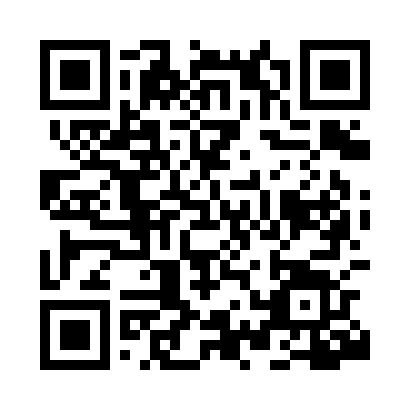 Prayer times for Seymour, AustraliaWed 1 May 2024 - Fri 31 May 2024High Latitude Method: NonePrayer Calculation Method: Muslim World LeagueAsar Calculation Method: ShafiPrayer times provided by https://www.salahtimes.comDateDayFajrSunriseDhuhrAsrMaghribIsha1Wed5:316:5912:173:115:346:572Thu5:327:0012:173:105:326:563Fri5:337:0112:163:095:316:554Sat5:337:0212:163:085:306:545Sun5:347:0312:163:085:296:536Mon5:357:0412:163:075:286:527Tue5:367:0412:163:065:276:518Wed5:367:0512:163:055:266:509Thu5:377:0612:163:045:256:5010Fri5:387:0712:163:045:246:4911Sat5:387:0812:163:035:246:4812Sun5:397:0912:163:025:236:4713Mon5:407:1012:163:015:226:4714Tue5:407:1012:163:015:216:4615Wed5:417:1112:163:005:206:4516Thu5:427:1212:162:595:196:4517Fri5:427:1312:162:595:196:4418Sat5:437:1412:162:585:186:4319Sun5:447:1412:162:585:176:4320Mon5:447:1512:162:575:176:4221Tue5:457:1612:162:575:166:4222Wed5:467:1712:162:565:156:4123Thu5:467:1812:162:565:156:4124Fri5:477:1812:162:555:146:4025Sat5:487:1912:162:555:146:4026Sun5:487:2012:172:545:136:4027Mon5:497:2012:172:545:136:3928Tue5:497:2112:172:545:126:3929Wed5:507:2212:172:535:126:3930Thu5:517:2312:172:535:116:3831Fri5:517:2312:172:535:116:38